«Путешествие маленьких египтологов»Урок истории в 5 классеМымрикова Е.В. Цель: повторение и обобщение знаний и умений обучающихся, полученных в ходе изучения темы «Древний Египет»; развитие познавательной активности. Задачи: Образовательная – осуществление контроля качества знаний обучающихся по теме «Древний Египет».Воспитательная - пробуждение и поддержание интереса обучающихся к истории древних народов; формирование уважения к культурному наследию прошлого; расширение кругозора обучающихся и формирование у них эстетического вкуса; формирование экологической культуры.Развивающая – формирование умения работать с заданиями на поиск соответствия, соотношения; умения работать с понятиями, с текстовым материалом; развитие картографических умений; формирование коммуникативных навыков: работать в группах, командах.Здоровьесберегающая – использование разнообразных форм и приёмов обучения для сохранения здоровья обучающихся (физического и эмоционального состояния).Планируемые результаты: предметные: анализировать исторические факты и события по теме «Древний Египет»; выполнять тестовые задания; устанавливать причинно-следственные связи, выявлять закономерности в развитии древних цивилизаций; метапредметные УУД: самостоятельно организовать учебное взаимодействие в группе; слушать и слышать друг друга; с достаточной полнотой и точностью выражать свои мысли в соответствии с задачами и условиями коммуникации; искать средства достижения цели; формировать способность к волевому усилию в преодолении препятствий; давать определения понятий; анализировать, сравнивать, обобщать факты и явления; выделять существенную информацию из текстов разных видов; личностные УУД: осознавать важность изучения истории; выражать свое отношение к роли истории в жизни человеческого общества, понимать взаимосвязь социальных и экологических проблем. Тип урока: урок обобщения и систематизации знаний.Форма урока: нестандартный урок, урок-игра.Оборудование: презентация, раздаточный материал, цветные карандаши, вода, финики, маленькие бруски дерева, ларец, блюдца, глина.Ход урокаI. Организационный момент - Здравствуйте, маленькие египтологи! Почему я вас так назвала?! (Ответы детей).- Да, вы изучили историю Древнего Египта и стали египтологами. Сегодня на уроке вы должны подтвердить это звание и получить диплом египтолога, для этого надо показать свои знания по теме «История Древнего Египта».II. Повторение и обобщение изученного материала через игру «Тайны пирамиды Хеопса».III. Постановка задачи.- Мы совершим экспедицию в Древний Египет. Наш путь будет труден: нам предстоит открыть семь египетских тайн. Если нам удастся разгадать все тайны и обойти ловушки, то мы приблизимся к конечной цели нашего путешествия – саркофагу Хеопса. За каждую раскрытую тайну в ходе экспедиции вы будете получать одну букву. Получив все, вы сможете прочитать имя удивительного человека, который проделал кропотливую работу историка-египтолога и составил перечень фараонов всех египетских династий. В этом трудном путешествии у нас будут «наблюдатели», которые подведут итоги в конце нашего путешествия (Учитель обращает внимание обучающихся на присутствующих взрослых).В экспедицию мы отправимся небольшими группами (класс делится на 2 группы)IV. Проведение игры. Ознакомление с планом урока.1. «Историческая разминка»2. «Карта»3. «Старинная рукопись»4. «Путаница»5.Физминутка6. «Реставрация»7. «Сундучок»8. «Древнеегипетская письменность»9. «Древнеегипетская еда»	- Сначала мы проверим вашу готовность к экспедиции. Первое испытание «Историческая Разминка».	Задание. Каждая команда выбирает один свиток из четырёх предложенных; в каждом по 5 вопросов. Учитель задает вопросы по очереди сначала одной команде, потом второй. Если команда не отвечает на вопрос, право ответа предоставляется другой команде. 1 свиток:1. Река, протекающая в Египте (Нил)2. Царь, совершивший около 1500 г. до н.э. завоевательные походы в Азию (Тутмос III)3. Умирающий и воскресающий бог (Осирис)4. Фантастическое существо с туловищем льва и головой человека (Сфинкс)5. Материал для письма в Древнем Египте (Папирус)2 свиток:1. Столица объединённого Египта (Мемфис)2. «Царь богов», главный бог (Ра)3. Значки, используемые египтянами при написании слов (Иероглифы)4.Правитель Египта (Фараон)5. Приспособление для подачи воды на высокие поля (Шадуф)3 свиток:1. Столица Египта во втором тысячелетии до н.э. (Фивы)2. Фараон, в честь которого построена самая высокая пирамида (Хеопс) 3. Богиня, жена Осириса (Исида) 4. Тело умершего, обработанное особым образом (Мумия)5. Фантастическое существо с туловищем льва и головой человека (Сфинкс)4 свиток:1. Река, протекающая в Египте (Нил)2. «Царь богов», главный бог (Ра)3. Фантастическое существо с туловищем льва и головой человека (Сфинкс)4. Тело умершего, обработанное особым образом (Мумия)5. Приспособление для подачи воды на высокие поля (Шадуф)Команды получают букву О.- Ребята! Можем ли мы продолжить наше путешествие к пирамиде Хеопса, если мы не знаем дорогу?- Чтобы продолжить путь, нам надо отыскать карту Древнего Египта среди других карт.Задание «Выбрать карту Древнего Египта».- Карта найдена, но маршрут закрыт. Необходимо его проложить. (Выбираются картографы).Работа с контурной картой.1. Напишите название реки, протекающей через Египет, и обозначьте дельту.2. Обведите границы Египетского царства около 1500 года до н.э.- Мы попались в ловушку. Следующее испытание «Старинная рукопись». - Ребята, что такое рукопись? (Памятник письменности).- Какой материал для письма использовали древние египтяне? (Папирус)- Папирус – это … (растение которое растет на берегах Нила, из него делают материал для письма)- Нам предложена рукопись, но она такая старая, что части текста уже не видно. Но именно этот документ снабдит нас необходимыми данными, если мы восстановим текст. (Обучающимся предлагается на выбор четыре варианта текстов)«Старинная рукопись» 1.«Фараоны Древнего Египта строили себе гробницы в виде каменных пирамид. Самая большая из них – пирамида Хеопса.Строителями пирамид были в основном крестьяне. Покой великих пирамид охраняет сфинкс – гигантская фигура с телом льва и головой человека в уборе фараона».«Старинная рукопись» 2.«На берегах реки Нил, впадающей в Средиземное море, располагается Древний Египет. Столица египетского государства - город Мемфис. Территория Египта значительно увеличилась в результате завоеванных походов фараона, которого звали Тутмос. Единственным из дошедших до нас семи чудес света Древнего мира является Большой Сфинкс, охраняющий Долину Царей. Много тайн хранит история Египта».«Старинная рукопись» 3.«Я, фараон Хеопс, у меня самая высокая пирамида. Моя страна называется Египет. Она находится вдоль полноводной реки Нил, которая одаривает землю илом. Люди моей страны занимаются земледелием. Для меня собирают налоги писцы. Чтобы расширить территорию своего государства, мне нужна сильная армия». «Старинная рукопись» 4.«Египет - так называется страна, которая находится в северо-восточной Африке. Одна из самых больших рек в мире - Нил. По берегам реки растут финиковые пальмы, душистые акации и высокий тростник - папирус. Течение Нила встречает на своем пути пороги - каменистые преграды на дне реки, мешающие судоходству. Пройдя пороги, река спокойно течёт на север. Впадая в Средиземное море, она разделяется на несколько рукавов, образующих огромный треугольник - дельту».- Давайте проверим, что у вас получилось. Прочитайте восстановленные тексты рукописей.Команды получают букву Е.- Продолжаем наше путешествие. Очевидно, фараон не хочет, чтоб мы добрались до его саркофага и разгадали тайну. Он приготовил для маленьких египтологов новое испытание - «Путаницу».Задание.  Восстановите слова-понятия, связанные с темой нашей экспедиции, и скажите, что эти слова означают:1. «фсиснк» (сфинкс) - скульптура с головой человека и телом льва.2. «сифМем» (Мемфис) - первая столица Египта.3. «синубА» (Анубис) - бог в подземном царстве, который ведет умершего на суд Осириса.4. «жецыр» (жрецы) - служители богов.5. «гопори» (пороги) - каменистые преграды на реке Нил.6. «тальед» (дельта) - название треугольника при впадении реки Нил в Средиземное море.7. «фогаракс» (саркофаг) - гроб фараона.8. «сетаБт» (Бастет) - богиня – покровительница женщин и их красоты.9. «цисып» (писцы) - грамотные люди в Египте.10. «лумате» (амулет) - предмет, защищающий от злых духов. 11. «сиыоза» (оазисы) - зеленые островки в пустыне.12. «суирпап» (папирус) - материал для письма.13. «Аронам» (Амон-ра) - Бог солнца в Египте.14. «посеХ» (Хеопс) - самая большая пирамида в Египте.15. «акалын» (каналы) - строили для орошения полей, удаленных от Нила. Команды получают букву Н.- Давайте посмотрим, как справились с заданием наши картографы… Получают букву Н.- На нашем пути новое испытание: черные археологи разрушили часть стены пирамиды, нам надо её восстановить. ФизкультминуткаДавайте представим себя древнеегипетскими строителями!Выполняем движения: месим глину, набираем и приносим воду, добавляем в глину, опять месим глину, делаем кирпичи,ремонтируем стену…- Продолжаем наше путешествие. Во время ограбления пирамиды Хеопса черные археологи повредили изображение богов. Какой ужас – у богов не хватает лиц! Нам предстоит выполнить работу реставраторов, чтобы боги пропустили нас к следующей тайне.«Реставрация». Задание. Восстановите изображения и скажите, чьи головы были у богов, и какую роль выполняли эти боги? Каждая команда восстанавливает по два изображения. 1. Амон-Ра – бог Солнца, самый главный бог. Изображается с головой сокола и с солнечным диском.2. Анубис – бог мертвых и бальзамирования. Изображался с головой шакала. 3. Гор – сын Исиды и Осириса, бог восходящего солнца, божественный повелитель Египта. Изображался с головой сокола. 4. Тот – бог мудрости, создатель древнеегипетской письменности. Чаще всего изображался с головой ибиса.Команды получают букву А- Древнеегипетские боги благодарят нас. От них вам послание - небольшой «сундучок» с вещественными источниками.- Давайте попробуем догадаться, что нам оставили древние египтяне в этом сундучке. Вместе с «сундучком» мы получили вопросы, ответив на которые, мы узнаем, что за предмет или вещество там находится. За правильные ответ команды получает буквы.1. Это то, что находилось на дне шадуфа. (Вода).2. Если бы эта вещь оказалась в Древнем Египте, то ее можно было бы очень дорого продать, потому что для египтян это предмет роскоши. Что это за материал? (Дерево).4. В «сундучке» находится то, что служило главным строительным материалом. (Глина).3. Этот фрукт употребляли в пищу все слои населения. А косточки отдавали верблюдам или их использовали кузнецы вместо угля в виде топлива. (Финики).Учитель дает детям и гостям попробовать финики. Косточки кладем на блюдечко.Команды получают букву Ф. - Продолжаем наше путешествие. Во время исследования учеными пирамиды Хеопса были найдены памятники письменности. Сейчас вы будете в роли учёных и попробуете прочитать слова, написанные иероглифами древних египтян. Я предлагаю вам 30 иероглифов.Испытание« Священные письмена».(Команды при помощи иероглифов прочитывают слова Хеопс, Египет; предложение «Нил - река жизни». Объясняют, почему для древних египтян Нил являлся рекой жизни).Индивидуальное испытание для маленьких египтологов. Мини-тесты в нескольких вариантах для самостоятельной работы.Пример:1. Первая столица Египетского царства: а) Мемфис; б) Фивы; в) Атон.2. Из чего строили дома простые египтяне?а) из глины; б) из камня; в) из дерева.3. Существо с телом льва и головой человека, «охранявшее» гробницы египетских фараонов? а) Сфинкс; б) Апис; в) Хеопс.4. Служащие в Древнем Египте, собиравшие налоги: а) писцы; б) жрецы; в) фараоны.5. Письменность в Древнем Египте: а) иероглифы; б) клинопись; в) папирус.- Во время раскопок учёные нашли вещественные источники, а именно еду, которую употребляли египтяне. Я предлагаю вам отыскать названия этих продуктов среди других.Задание. Выбрать продукты питания, которые были в древнем Египте.Команды получают букву МV. Итог путешествия.        - Наше путешествие подошло к концу. Ребята, вы все были очень активными, сплочёнными, дружными во время сложной экспедиции, вы сумели отгадать все египетские тайны. У вас семь букв, составьте имя человека, который внёс  неоценимый вклад в изучение истории Древнего Египта.         - Правильно, так звали монаха, составившего перечень фараонов всех династий. Манефон внёс большой вклад в изучение истории Древнего Египта.VI. Рефлексия.На магнитной доске находятся изображения богов, обучающиеся выбирают их для рефлексии:Всё понравилось и было интересно - выбираете бога мудрости Тота.Не всё получилось, но настрой позитивный - выбираете бога-покровителя живых Гора.Было скучно и неинтересно, выбираете бога тьмы  Апопа.VII. Подведение итогов урока.         - Ребята, юные египтологи, вы молодцы! Ведь вы отлично преодолели все препятствия и с честью выдержали все испытания на пути к пирамиде Хеопса. Работая дружно, считаясь с мнением друг друга, вы доказали, что являетесь профессиональными египтологами и можете не только расшифровать иероглифы, но и провести экскурсию по гробницам фараонов, отправиться в научную экспедицию по Египту. Сопровождающие вас в этом увлекательном путешествии вручат вам заслуженное подтверждение вашей деятельности на уроке - «Диплом египтолога».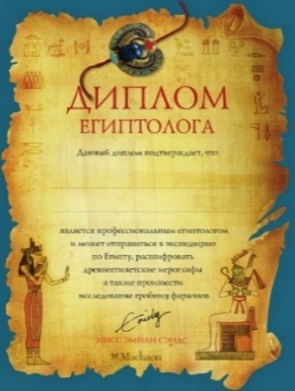 VIII. Примечание.Число конкурсов учитель определяет сам. В зависимости от времени, подготовленности класса количество можно уменьшить или увеличить (например, решить кроссворд, историческую задачу).Литература:1. Годер Г.И. Задания и задачи по истории древнего мира. – М.: Просвещение, 1996 г.  2. Крючкина Н.Б. Дидактические игры, тесты, загадки по истории древнего мира. – М.: Сфера, 2003г.3. Суркова Н.Б., Яровая О.А.  Интерактивные методы преподавания. – В.: Учитель, 2010 г.4. Тайкова Е.В. и др. История 5-11 классы. Инновационные формы уроков, интеллектуальные игры, литературно-исторические вечера. – В.: Учитель, 2010 г.5. Уколова В.И., Маринович Л.П. История Древнего мира: Учебник для 5 класса общеобразовательных учреждений. - М.: Просвещение, 2008 г. – 304 с. 6. Арасланова О.В., Соловьёв К.А. Универсальные поурочные разработки по истории Древнего мира. 5 класс. - М.: ВАКО, 2007. -512 с.7. Я иду на урок истории: Древнейшая и древняя история: Книга для учителя. - М.: Издательство «Первое сентября», 2000.-304 с.8. Мартьянова О.А. Повторение и контроль знаний по истории на уроках и внеклассных мероприятиях. 5 класс: тесты, кроссворды, филворды, логические задания: методическое пособие с электронным приложением. - М.: Глобус, Волгоград: Панорама, 2009.-272 с.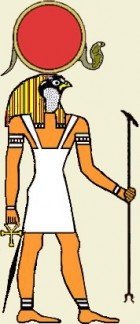 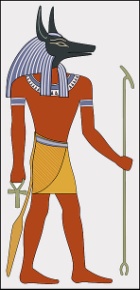 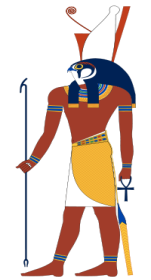 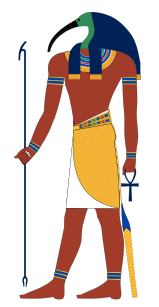 Амон-РаАнубисГорТотУпотребляли в пищу древние египтянеНе употребляливиноград;сушеная рыба;финики;инжир;ячменные лепешки;молоко;отварное мясо.помидоры;земляника;картофель;огурцы;тыква;печеный картофель;ржаной хлеб.Собирается имя7523614МАНЕФОН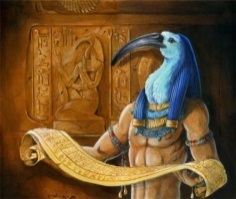 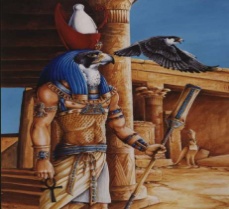 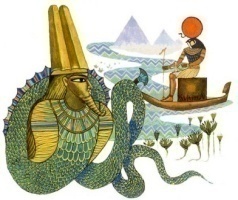 Бог мудрости - ТотБог покровитель живых фараонов - ГорБог тьмы -Апоп